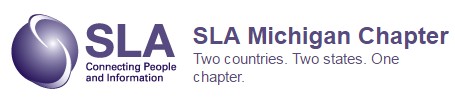 SLA MICHIGAN CHAPTER 2019 ANNUAL BUSINESS MEETING AND HOLIDAY PARTYDetroit Zoo. Royal Oak, MichiganDecember 7, 201912:30pm – 1:00pmMeeting Called to Order: 12:30pm by Sheila Bryant, 2019 SLA-Michigan PresidentMembers Present:Sheila Bryant, Joel Scheuher, Mary Catherine Moeller, Stephanie Capsuto, Justin Bass, Edward Dunne, Harry Philo, Danguole Kviklys, Alexandra Hauser, Catherine Van Camp, Eric Tans, Jennifer Zimmer, Celia Ross, William LangstonMeeting Minutes: Alexandra HauserApprove Agenda and Minutes: motioned by Dee Kviklys, seconded by Eric TansTreasurers Report – Ed Dunne   The checking account balance is approximately $13,391.93. The business savings is approximately $4,431.31. The total combined is $17,823.24. The SLA Investment Account (also known as pooled funds) balance is approximately $7,698.71 as of October 31, 2019.The Michigan SLA is in good fiscal standing. Our main checking account has over $13,000. In 2020 we plan to support more leadership training for our volunteer leaders. We may also sponsor a students’ attendance at SLA’s annual conference in Charlotte, NC. This year we used our funds to supplement expenses for the following events:June 14-18, 2019 – Sponsored a student, Elizabeth Popiel (U of M), attendance to the SLA Annual Conference in Cleveland.June 2019 - SLA Annual Conference in Cleveland – SLA-Michigan member meet-up.9/19/19 – “Brews and Views”: Takeaways and Lessons Learned from SLA Annual -Plymouth, Michigan.9/25/19 – Webinar – Cookbooks, Colonialism, and Climate Change, featuring MSU Librarians.11/1/19 – Michigan Area Business Librarians conference at the UM Ross School of Business. Co-sponsored event and paid for breakfast, lunch and speaker honorariums.12/7/19 – Holiday Party at the Detroit Zoo, Royal Oak, Michigan.SLA-Michigan UpdatesChapter Meeting Attendance – The Chapter currently has 62 members a reduction by about 50% from last year. The most well attended events were the Webinar – Cookbooks, Colonialism, and Climate Change (25 attendees) and the day long Michigan Area Business Librarian meeting (37 attendees). The other events attracted fewer participants.Recommendations – Over the last few years, attendance at events has been low. The Board recommends hosting two or three events a year. Schedule more Webinars because they are easier to attend. Explore the idea of a day-long conference.
To ensure that the Chapter’s programs are well-attended and relevant to the members interests, the Board recommends that the 2020 Program Committee survey the members about their programming needs.SLA-Michigan Officers The terms of the following officers expire as of December 31, 2019:Danguole Kviklys – Past PresidentAlexandra Hauser – Secretary Nominated Officers for 2020:Program Committee Chair & President Elect: Alexandra Hauser, Michigan State University LibrariesSecretary: Caryn Noel, Walsh CollegeNominated: All present approve
SLA-Michigan Chapter Incoming Officers for 2019President: Eric Tans, Michigan State University LibrariesPresident-Elect and Program Chair: Alexandra Hauser, Michigan State University LibrariesTreasurer: Edward Dunne, Executive Editor, Mathematical Reviews, American Mathematical SocietyPast President: Sheila Bryant, Michigan State University LibrariesDirector: Anne Herron, Allis Information Management2020 Committee MembersWebmaster: Jennifer Zimmer, University of Michigan – Kresge Library Services
Vendor Relations: Joel Scheuher, University of Michigan – Kresge Library Services
Student Liaison: Mary Catherine Moeller, University of Michigan – Kresge Library Services
Social Media/PR: VacantA Special Thank You for Your ContributionDanguole Kviklys – Past President: Your service with SLA-MI has been much appreciated, especially the wealth of organizational knowledge and how you have helped in times of transition.Transfer of the Gavel to new President Eric TansNew BusinessReconnecting with state library schools:Laura Walesby informed the group that she has a connection with the Wayne State University School of Information Sciences and reports that WSU wants to relaunch their student chapter of SLA. She will co-coordinate a launch event with WSU featuring a panel of special librarians to highlight different careers available in the information field. Has an idea, based on student interest SLA-MI might consider providing free memberships to students as an incentive for them to join. The SLA-MI Board will explore more related to this next year. Danguole Kviklys suggests looking at past programming for ideas for future programming aimed at students & reports that there has been trouble connecting with career placement offices at both the University of Michigan and WSU. Conclusion and Happy HolidaysMeeting adjourned, 1pm. Approved motioned by Ed Dunne, seconded by Sheila Bryant. 